19.01.2022L.O I can subtract numbers up to 20 by counting back. 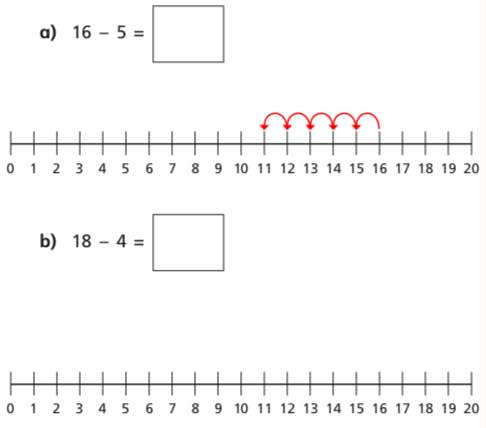 1.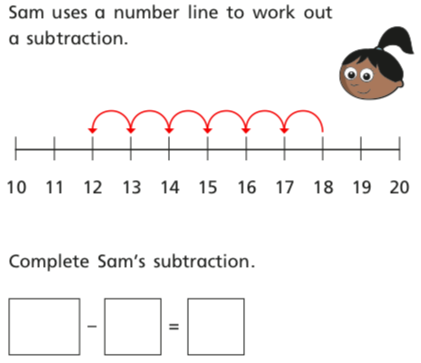 2. 